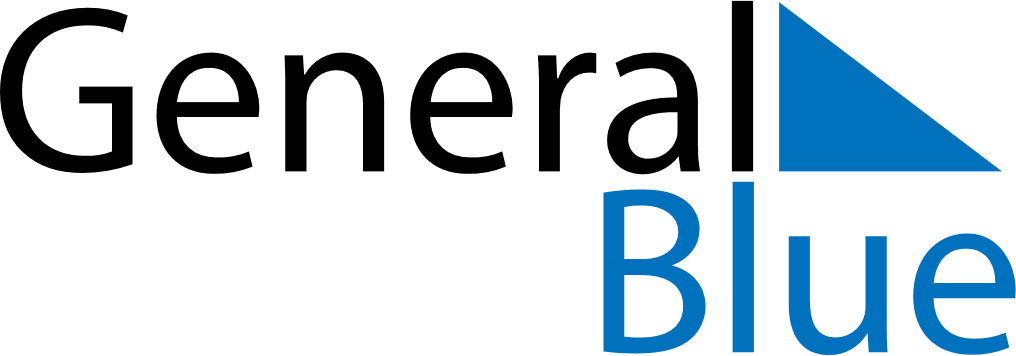 November 2024November 2024November 2024SerbiaSerbiaSUNMONTUEWEDTHUFRISAT12345678910111213141516Armistice Day1718192021222324252627282930